АВТОНОМНАЯ НЕКОММЕРЧЕСКАЯ ОРГАНИЗАЦИЯ «КЕДРОВАЯ ТРОПА»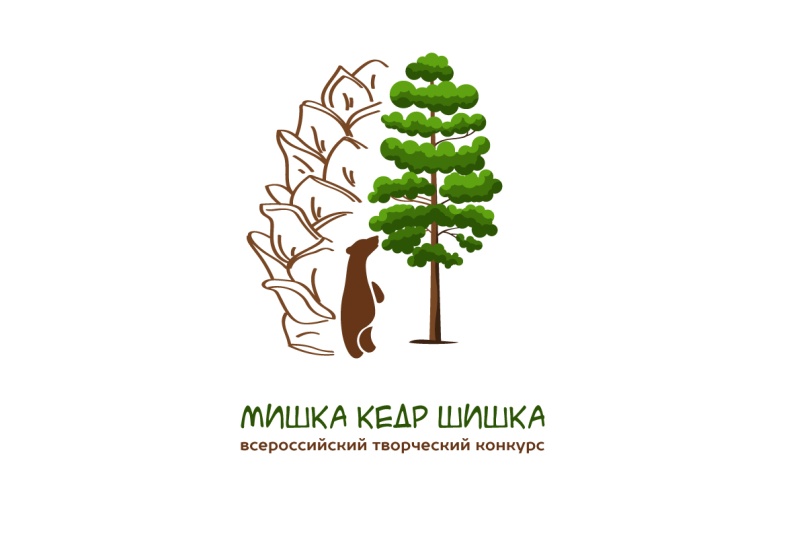 117105 г. Москва, Варшавское шоссе, д. 17, офис 423, ОГРН 1177700017901 ИНН 7726413191 КПП 772601001 +79153128750, +79099401573  https://kedrovayatropa.ru, info@kedrovayatropa.ruАНОНСПЕРВЫЙ КЕДРОВЫЙ ФОРУМ ПРОЙДЕТ В МОСКВЕ24-25 августа 2018 г. в Москве, в Точке кипения АСИ (Малый Конюшковский переулок, 2) состоится Первый Кедровый форум «Кедры и Любовь». Организатор форума – АНО «Кедровая тропа».В форуме примут участие корифеи возрождения кедрового богатства России: Иван Санжаров (Калининградская область), Андрей Аншуков (Архангельская область), Евгений Титов (Воронежская область), Евгений Гартман (Германия). Своими наработками в развитии социальных проектов и перспективами развития кедрового дела поделятся Ирина Киселёва (г. Москва), Эльвира Исмагилова (г. Москва), Светлана и Валерий Мефодьевы (Чувашская Республика), Ирина Нуркаева (г. Уфа, Республика Башкортостан), Татьяна Мадисон и Вячеслав Прядка (Украина). На форуме также будут желающие создать свои кедровые питомники в рамках программы «Кедры - детям» и одновременно включиться в социальные проекты по продвижению кедра как национального символа России. Пространство форума организуется таким образом, чтобы была возможность не только послушать экспертов, но и активно участвовать в обсуждениях по вопросам сотрудничества, объединить мысли и добрые чувства в деле возрождения кедрового богатства России и мира. На форум уже подали заявки участники из Москвы, Санкт-Петербурга, Нижнего Новгорода, Томска, Вологды, Уфы, Нальчика, Костромы, Ярославской, Липецкой, Свердловской, Кемеровской, Ростовской областей, а также из Белоруссии, Украины, Италии и Германии. Аккредитация СМИ до 23 августа 2018 г. 18:00. Лицо для контактов – Эльвира Исмагилова, тел.:+79153128750, электронная почта info@kedrovayatropa.ruПресс-служба